РОЗПОРЯДЖЕННЯМІСЬКОГО ГОЛОВИм. СумиЗ метою налагодження та впорядкування взаємодії виконавчих органів Сумської міської ради, забезпечення узгодженої та ефективної роботи між ними щодо представництва інтересів Сумської міської ради в судових органах, своєчасного реагування на випадки державної реєстрації права власності на нерухоме майно комерційного призначення приватної власності на земельних ділянках комунальної власності Сумської міської територіальної громади за відсутності у власників нерухомого майна права землекористування, ефективного захисту права комунальної власності на землю, керуючись пунктом 20 частини четвертої статті 42 Закону України «Про місцеве самоврядування в Україні»:1. Затвердити Регламент взаємодії між департаментом забезпечення ресурсних платежів Сумської міської ради, управлінням державного архітектурно-будівельного контролю Сумської міської ради, управлінням архітектури та містобудування Сумської міської ради, управлінням «Центр надання адміністративних послуг у м. Суми» та правовим управлінням Сумської міської ради щодо представництва інтересів Сумської міської ради в судових органах з питань оскарження державної реєстрації права власності на нерухоме майно комерційного призначення приватної власності на земельних ділянках комунальної власності Сумської міської територіальної громади, за відсутності у власників нерухомого майна права землекористування (додається).	2. Встановити, що керівники департаменту забезпечення ресурсних платежів Сумської міської ради, управління державного архітектурно-будівельного контролю Сумської міської ради, управління архітектури та містобудування Сумської міської ради, управління «Центр надання адміністративних послуг у м. Суми» та правового управління Сумської міської ради несуть персональну відповідальність за дотримання Регламенту та результати роботи.	3. Визначити правове управління Сумської міської ради координатором взаємодії між вказаними виконавчими органами, яке не пізніше десятого числа наступного місяця надає Сумському міському голові та першому заступнику міського голови інформацію про роботу.	4. Встановити, що дане розпорядження щодо судового оскарження державної реєстрації права власності на нерухоме майно комерційного призначення приватної власності на земельних ділянках комунальної власності Сумської міської  територіальної громади не стосується об’єктів під якими право користування землею оформлено договорами оренди.	5.  Визнати такими, що втратили чинність розпорядження міського голови:	- від 16.12.2019 № 444-Р   «Про взаємодію виконавчих органів Сумської міської ради з питань судового захисту прав та інтересів Сумської міської територіальної громади» (зі змінами);	- від 24.01.2020 № 21 «Про внесення змін до розпорядження міського голови від 16.12.2019 № 444-Р «Про взаємодію виконавчих органів Сумської міської ради з питань судового захисту прав та інтересів Сумської міської об’єднаної територіальної громади».	6.  Встановити, що розпочаті виконавчими органами Сумської міської ради роботи по представництву інтересів Сумської міської ради в судових органах з питань оскарження державної реєстрації прав власності на нерухоме майно комерційного призначення приватної власності на земельних ділянках комунальної власності Сумської міської територіальної громади на підставі розпорядження міського голови від 16.12.2019 № 444-Р «Про взаємодію виконавчих органів Сумської міської ради з питань судового захисту прав та інтересів Сумської міської територіальної громади» (зі змінами) продовжуються на підставі цього розпорядження.  	7. Контроль за виконанням даного розпорядження покласти на заступників міського голови відповідно до розподілу обов’язків.В.о. міського голови з виконавчої роботи 		                                          	М.Є. БондаренкоЧайченко О.В. 700-630Розіслати: Клименко Ю.М., Чайченко О.В., Зігуненко М.О., Кривцов А.В., Стрижова А.В.РЕГЛАМЕНТ 
взаємодії між департаментом забезпечення ресурсних платежів Сумської міської ради, управлінням державного архітектурно-будівельного контролю Сумської міської ради, управлінням архітектури та містобудування Сумської міської ради, управлінням «Центр надання адміністративних послуг у м. Суми» та правовим управлінням Сумської міської ради (далі – Регламент)1. Даний Регламент визначає порядок оперативної взаємодії між департаментом забезпечення ресурсних платежів Сумської міської ради, управлінням державного архітектурно-будівельного контролю Сумської міської ради, управлінням архітектури та містобудування Сумської міської ради, управлінням «Центр надання адміністративних послуг у м. Суми» та правовим управлінням Сумської міської ради (далі - Виконавчі органи) щодо представництва в судових органах інтересів Сумської міської ради та територіальної громади з питань оскарження державної реєстрації права власності на нерухоме майно комерційного призначення приватної власності на земельних ділянках комунальної власності Сумської міської територіальної громади за відсутності у власників нерухомого майна права землекористування за класом наслідків (відповідальності) об’єктів нерухомого майна СС1.2. Функції з координації роботи щодо взаємодії Виконавчих органів здійснює правове управління Сумської міської ради (далі – ПУ СМР), які полягають у наступному:- отримувати від Виконавчих органів відповідної інформації з метою формування матеріалів стосовно випадків державної реєстрації права власності за вказаним у п. 1 Регламенту напрямком із зазначенням переліку судових справ та Виконавчого органу, який здійснює представництво в суді;- запитувати та отримувати від Виконавчих органів потрібні в рамках цього Регламенту документи (інформацію);- визначати за встановленою черговістю Виконавчий орган, який буде здійснювати представництво в суді щодо відповідного об’єкта нерухомості;- відстежувати хід розгляду судових справ;- надавати інформацію Сумському міському голові та першому заступнику міського голови про стан роботи;- вирішувати інші питання, які виникають під час координації взаємодії.3. Виконавчий орган, якому під час виконання ним своїх завдань, функцій та повноважень стало відомо про випадки державної реєстрації права власності у вказаних у п. 1 Регламенту випадках, зобов’язаний не пізніше наступного робочого дня повідомити письмово та електронною поштою ПУ СМР про такий випадок з додаванням відповідних документів.  ПУ СМР не пізніше наступного робочого дня доводить до відома всіх інших Виконавчих органів у такий же спосіб цю інформацію із зазначенням Виконавчого органу, який буде виступати представником Сумської міської ради у суді. Виконавчі органи після отримання від ПУ СМР інформації не пізніше наступного робочого дня відправляють визначеному представнику – Виконавчому органу та ПУ СМР всі наявні документи, які стосуються об’єкту нерухомості.Визначення виконавчого органу представником у суді відбувається за встановленою п. 4 Регламенту чергою по мірі надходження до ПУ СМР інформації за принципом: один об’єкт – один представник або один власник – один представник. 4. Послідовність визначення Виконавчого органу представником у суді встановлюється з врахуванням кількості працівників по кожному Виконавчому органу, які здійснюють представництво у суді, у такій черговості: -   ПУ СМР;-   управління державного архітектурно-будівельного контролю Сумської      міської ради (далі – Управлінням ДАБК СМР);-   департамент забезпечення ресурсних платежів Сумської міської ради; -   управління архітектури та містобудування Сумської міської ради.        -   управління «Центр надання адміністративних послуг у м. Суми» (далі –              Управління ЦНАП);У випадку виявлення державної реєстрації права власності на нерухоме майно, яка відбулася на підставі повідомлення (декларації) про початок виконання підготовчих або будівельних робіт та/або декларації про готовність об’єкту до експлуатації, які не були скасовані Управлінням ДАБК СМР з підстав, передбачених чинним законодавством, представництво в суді інтересів Сумської міської ради здійснює за такими випадками Управління ДАБК СМР незалежно від їх кількості та черговості.5. У разі необхідності за ініціативою будь-кого з керівників Виконавчих органів проводяться наради, на які можуть запрошуватися керівництво Сумської міської ради, залучатися керівники та спеціалісти (за згодою їх керівників) виконавчих органів Сумської міської ради та, за їх згодою, представники органів виконавчої влади, громадськості, науковців та експертів.За ініціативою Управління ДАБК СМР нарада може бути скликана негайно у буд-який час у випадку надходження до Управління ДАБК СМР повідомлення, декларації або іншого документа, відносно якого виникають сумніві щодо достовірності відображення задекларованої (повідомленої тощо) дії (правочину).6. Виконавчий орган, який є представником у суді, раз на два тижня повідомляє ПУ СМР про хід розгляду справи із зазначенням процесуальних дій представника, дат засідань, питань, які були на них розглянуті, процесуальних судових рішень, які були прийняті, та результату розгляду справи по суті.7. Керівники Виконавчих органів несуть персональну відповідальність за дотримання Регламенту. Начальник правового управління				        О.В. Чайченко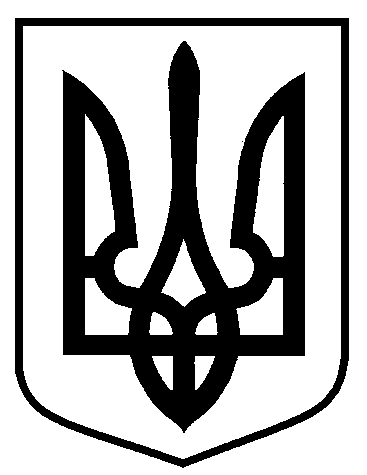 від    30.08.2021    № 290-РПро взаємодію виконавчих органів Сумської міської ради з питань судового захисту прав та інтересів Сумської міської територіальної громади Додаток Додаток до розпорядження міського головидо розпорядження міського головивід     30.08.2021    № 290-РЗАТВЕРДЖЕНОрозпорядженням міського головивід      30.08.2021     № 290-Рвід     30.08.2021    № 290-РЗАТВЕРДЖЕНОрозпорядженням міського головивід      30.08.2021     № 290-Р